Påståenden för reflektion och värdering av nuläge kopplat till de juridiska vägledningarna om disciplinära och andra särskilda åtgärderDiskutera och reflektera tillsammans kring påståenden om disciplinära och andra särskilda åtgärder i skolan. Genom att värdera alla påståenden kan ni få en gemensam helhetsbild av vad som fungerar och vad som kan behöva utvecklas och förbättras i er skola för att alla i personalen ska känna sig trygga, såväl i det förebyggande arbetet med trygghet och studiero och vad man kan och får göra när något händer. 
Utgå gärna från skalan stämmer – stämmer inte när ni gör värderingen. 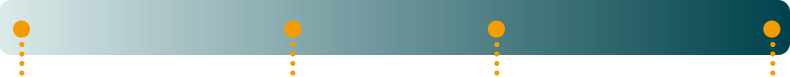 Förebyggande arbete för trygghet och studieroStämmer Stämmer till stor delStämmer till viss delStämmer intePå vår skola arbetar vi långsiktigt och strategiskt med att främja trygghet och studiero och ser detta arbete som en naturlig del i det systematiska kvalitetsarbetet
På vår skola involverar vi all personal i arbetet med att upprätthålla trygghet och studiero för elevernaPå vår skola är vi trygga i att ingripa när det behövsPå vår skola har vi kunskap om i vilka situationer ett fysiskt ingripande kan vara nödvändigt och tillåtetPå vår skola har vi kunskap om hur vi ska arbeta förebyggande för att minimera och hantera akuta ordningsstörningarPå vår skola vet vi att det vid upprepade ordningsstörningar, olämpligt uppträdande eller allvarliga förseelser är rektor som ser till att det tillsätts en utredning På vår skola har vi kunskap om att rektor kan besluta om att tilldela en elev en skriftlig varningSärskilt om de disciplinära åtgärdernaStämmer 
Stämmer till stor delStämmer till viss delStämmer intePå vår skola har vi kunskap om de disciplinära åtgärdernaPå vår skola är vi trygga i att använda disciplinära åtgärderPå vår skola vet vi när och vem som kan visa ut en elevPå vår skola vet vi när och vem som kan besluta om kvarsittning för en elevPå vår skola har vi kunskap om när och varför rektor kan fatta beslut om tillfällig placering utanför den egna skolenheten.På vår skola har vi kunskap om när och varför en rektor kan fatta beslut om att stänga av en elev  På vår skola har vi kunskap om skillnaden mellan att omhänderta mobiltelefoner i förebyggande syfte och att omhänderta mobiltelefoner som disciplinära åtgärder